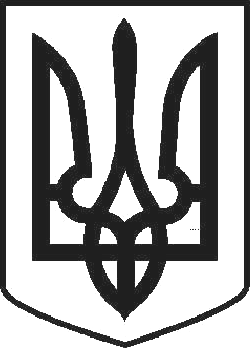 УКРАЇНАЧОРТКІВСЬКА МІСЬКА РАДА ТРИДЦЯТЬ П’ЯТА СЕСІЯ СЬОМОГО СКЛИКАННЯРІШЕННЯвід  2 лютого 2018 року	№ 982м. ЧортківПро звільнення від плати за  теплопостачання та газ Товариства з обмеженою відповідальністю “БЕНЕФІТ ФУД”Розглянувши клопотання директора Товариства з обмеженою відповідальністю “БЕНЕФІТ ФУД”  Заводської І.В. про звільнення від сплати  за теплопостачання та газ, який використовується для обігріву приміщення харчоблоків їдалень загальноосвітніх навчальних закладів м. Чорткова, керуючись статтею 26 Закону України “Про місцеве самоврядування  в Україні”, міська радаВИРІШИЛА:Звільнити Товариство з обмеженою відповідальністю “БЕНЕФІТ ФУД” від сплати за теплопостачання та газ, який використовується для обігріву приміщення   харчоблоків   їдалень   загальноосвітніх    навчальних    закладів м. Чорткова з 15.01.2018 року по 31.05.2018 рокуКонтроль за виконанням рішення покласти на заступника міського голови з питань діяльності виконавчих органів міської ради Тимофія Р.М. та постійну комісію міської ради з бюджетно-фінансових, економічних питань, комунального майна та інвестицій.Секретар міської ради	Я.П. Дзиндра